СУМСЬКА МІСЬКА РАДАVIІІ СКЛИКАННЯ XXXVI СЕСІЯРІШЕННЯРозглянувши звернення ДОБРОВОЛЬЧОГО ФОРМУВАННЯ № 7 СУМСЬКОЇ МІСЬКОЇ ТЕРИТОРІАЛЬНОЇ ГРОМАДИ ГС «ЦЕНТР ВІЙСЬКОВО-ПАТРІОТИЧНОГО ВИХОВАННЯ ДОПРИЗОВНОЇ МОЛОДІ СУМЩИНИ» від 05 січня 2023 року № 05/01, відповідно до статей 6, 15 Закону України «Про оренду державного та комунального майна», пункту 28 Порядку передачі в оренду державного та комунального майна, затвердженого постановою Кабінету Міністрів України від 03 червня 2020 року № 483 «Деякі питання оренди державного та комунального майна» та враховуючи пропозиції постійної комісії з питань законності, взаємодії з правоохоронними органами, запобігання та протидії корупції, місцевого самоврядування, регламенту, депутатської діяльності та етики, з питань майна комунальної власності та приватизації Сумської міської ради (протокол від 19 січня 2023 року № 26), керуючись статтею 25, частиною п’ятою статті 60 Закону України «Про місцеве самоврядування в Україні», Сумська міська радаВИРІШИЛА:1. Внести зміни в додаток до рішення Сумської міської ради                                                  від 23 вересня 2020 року № 7392-МР «Про затвердження Переліку другого типу об’єктів комунальної власності Сумської міської територіальної громади, що підлягають передачі в оренду без проведення аукціону» (зі змінами), доповнивши його пунктом 48 наступного змісту:2. Координацію виконання цього рішення покласти на заступника міського голови згідно з розподілом обов’язків.Сумський міський голова                                                       Олександр ЛИСЕНКОВиконавець: Дмитренко Сергій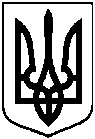 від 25 січня 2023 року № 3423-МРм. СумиПро внесення змін до рішення Сумської міської ради від 23 вересня 2020 року                 № 7392-МР «Про затвердження Переліку другого типу об’єктів комунальної власності Сумської міської  територіальної громади, що підлягають передачі в оренду без проведення аукціону» (зі змінами) (щодо                                 
легкового автомобіля FORD RANGER)48.транспортний засіб, а саме: легковий автомобіль FORD RANGER (реєстраційний номер ВМ 8241 ЕА 2002 року, ідентифікаційний номер WF0LMFE402W222690, об’єм двигуна 2499 см3)для потреб Добровольчого формування № 7 Сумської міської територіальної громади ГС «Центр військово-патріотичного виховання допризовної молоді Сумщини» 150 батальйону 117 бригади Сил ТрО ЗСУ